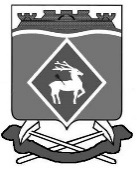 РОССИЙСКАЯ  ФЕДЕРАЦИЯРОСТОВСКАЯ ОБЛАСТЬМУНИЦИПАЛЬНОЕ ОБРАЗОВАНИЕ «БЕЛОКАЛИТВИНСКИЙ РАЙОН»АДМИНИСТРАЦИЯ БЕЛОКАЛИТВИНСКОГО РАЙОНА РАСПОРЯЖЕНИЕ06.11.2018			                     № 144                           г.  Белая КалитваО внесении изменений в распоряжение Администрации Белокалитвинского районаот 22.01.2018 № 3Руководствуясь Федеральным законом от 06.10.2003 № 131-ФЗ «Об общих принципах организации местного самоуправления в Российской Федерации», Уставом муниципального образования «Белокалитвинский район» и в соответствии с письмом начальника финансового управления Администрации Белокалитвинского района В.И. Демиденко от 25.10.2018 № 884, в связи со структурными и кадровыми изменениями в аппарате Администрации Белокалитвинского района,Внести в приложение № 4 к распоряжению Администрации Белокалитвинского района от 22.01.2018 № 3 «Об утверждении штатного расписания Администрации Белокалитвинского района на 2018 год» следующие изменения: Исключить одну единицу специалиста первой категории отдела прогнозирования доходов, налоговой политики с должностным окладом 6440 рублей.Ввести одну единицу ведущего специалиста отдела прогнозирования доходов, налоговой политики с должностным окладом 7824 рубля.Строки штатного расписания со следующим текстом:Заменить и изложить в следующей редакции:Настоящее распоряжение вступает в силу со дня подписания и подлежит официальному опубликованию.Контроль за исполнением распоряжения возложить на управляющего делами Администрации Белокалитвинского района Л.Г. Василенко.Глава Администрации  района					О.А. МельниковаВерно:Управляющий   делами								Л.Г. ВасиленкоСтруктурное подразделениекодДолжность (специальность,
профессия), разряд, класс 
(категория) квалификацииКоличество штатных 
единицТарифная
ставка (оклад)
и пр., руб.Надбавки, руб.Всего в месяц, руб.
((гр.5+гр.6+гр.7+гр.8) х гр.4)Всего в месяц, руб.
((гр.5+гр.6+гр.7+гр.8) х гр.4)Всего в месяц, руб.
((гр.5+гр.6+гр.7+гр.8) х гр.4)При-ме-
чаниеОтдел прогнозирования доходов, налоговой политикиНачальник отдела110 111,0010 111,00Отдел прогнозирования доходов, налоговой политикиГлавный специалист 18 622,008 622,00Отдел прогнозирования доходов, налоговой политикиВедущий специалист 17 824,007 824,00Отдел прогнозирования доходов, налоговой политикиСпециалист первой категории16 440,006 440,00Отдел прогнозирования доходов, налоговой политикиИтого:4ххх32 957,00Структурное подразделениекодДолжность (специальность,
профессия), разряд, класс 
(категория) квалификацииКоличество штатных 
единицТарифная
ставка (оклад)
и пр., руб.Надбавки, руб.Всего в месяц, руб.
((гр.5+гр.6+гр.7+гр.8) х гр.4)Всего в месяц, руб.
((гр.5+гр.6+гр.7+гр.8) х гр.4)Всего в месяц, руб.
((гр.5+гр.6+гр.7+гр.8) х гр.4)При-ме-
чаниеОтдел прогнозирования доходов, налоговой политикиНачальник отдела110 111,0010 111,00Отдел прогнозирования доходов, налоговой политикиГлавный специалист 18 622,008 622,00Отдел прогнозирования доходов, налоговой политикиВедущий специалист 27 824,0015 648,00Отдел прогнозирования доходов, налоговой политикиИтого:4ххх34 381,00Всего:21х1899,90хх181 003,90В том числе:Муниципальные служащие19170 666,9Технические работники15 456,00Обслуживающий персонал14 881,00      из них водители14881,00